Русские народные инструменты. Видео.Игра на ложках:https://yandex.ru/video/preview/?text=игра%20на%20ложках&path=wizard&parent-reqid=1613101092046070-579563084642369715-balancer-knoss-search-yp-vla-17-BAL00276-production-app-host-sas-web-yp-248&wiz_type=vital&filmId=4080574105300940432Игра на бубне и баяне:https://www.youtube.com/watch?v=l1oMbCzEQaM&feature=emb_logoКувиклы или кугиклы:https://yandex.ru/video/preview/?text=игра+на+кувиклы&path=wizard&parent-reqid=1613101582478078-3758818533582113274-balancer-knoss-search-yp-sas-8-BAL00107-production-app-host-vla-web-yp-199&wiz_type=vital&filmId=15222327013452942874&url=http%3A%2F%2Fwww.youtube.com%2Fwatch%3Fv%3D1z_GvWeIqCAИгра на дудке:https://yandex.ru/video/preview/?filmId=8694900095023114310&text=игра+на+дудкеГудок:https://www.youtube.com/watch?v=kdN6GS-cCA4Гусли:https://yandex.ru/video/preview/?text=гусли&path=wizard&parent-reqid=1613112348166025-13757446579059285580-balancer-knoss-search-yp-sas-5-BAL00107-production-app-host-vla-web-yp-226&wiz_type=vital&filmId=14395259097780605087Балалайка:https://www.youtube.com/watch?v=p3Ngo7i8Zro&feature=emb_logo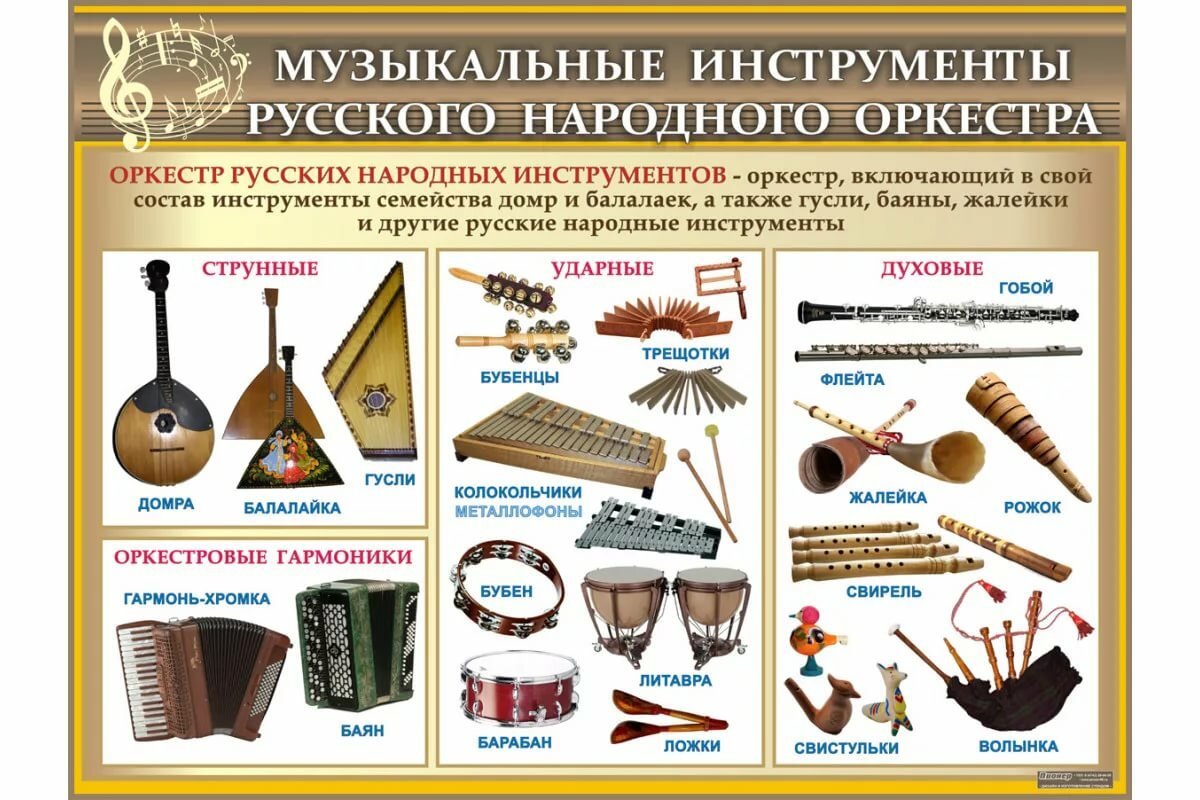 